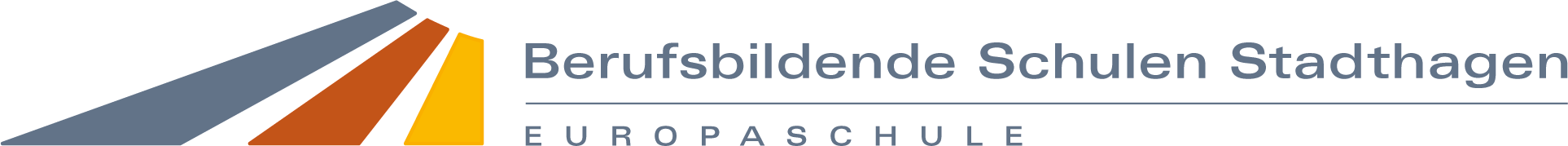 Bücherliste1. AusbildungsjahrAlles auf Lager, Grundqualifikation - Informationsband, Winklers Verlag, 5. Auflage 2021, (Neuauflage)ISBN 978-3-8045-5366-8 								(42,95 €),Alles auf Lager, Grundqualifikation - Trainingsbuch 1. Ausbildungsjahr,Winklers Verlag, 2. Auflage 2021, (Neuauflage)ISBN 978-3-8045-4870-1 								(14,50 €)1. und 2. AusbildungsjahrAlles auf Lager, Grundqualifikation - Trainingsbuch 2. Ausbildungsjahr Winklers Verlag, 2. Auflage 2021,ISBN 978-3-8045-4874-9								(16,95 €)3. AusbildungsjahrAlles auf Lager, Fachqualifikation – Informationsband,Winklers Verlag, 4. Auflage 2019,ISBN 978-3-8045-4850-3								(29,95 €)Alles auf Lager, Fachqualifikation – Trainingsbuch,Winklers Verlag, 3. Auflage 2019,ISBN 978-3-8045-4854-1								(17,95 €)